Tööleht “Miks me ei tohiks rääkida ainult kliimamuutustest?”Kliimamuutused mõjutavad meie igapäevaelu üha rohkem ning on tihedalt seotud teiste kriisidega. Inimtegevus on mõjutanud suuremat osa maismaast ja ookeanidest, hävitades ökosüsteeme ja muutes aineringeid. Sellel korral on e-tunnis külas Tallinna Ülikooli Ökoloogia keskuse juhataja ja ökohüdroloogia professor Jaanus Terasmaa, kes räägib kliimamuutuste mõjust inimese heaolule, sellest, kuidas on keskkonnakriisid omavahel seotud ning miks on vaja nende mõju leevendada.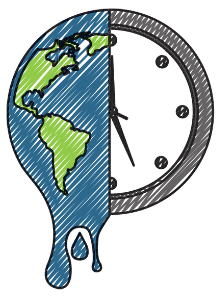 Kasuta töölehte nii: enne otseülekannet häälesta end teema lainele; otseülekande ajal küsi esinejalt küsimusi;  pärast otseülekannet lahenda ülesanded.ENNE OTSEÜLEKANDE VAATAMISTKui Maa suudaks kõneleda, siis millise hoiatuse või soovituse ta sinu arvates meile meie planeedi kohtlemise kohta annaks?…………………………………………………………………………………………………………………..…………………………………………………………………………………………………………………..OTSEÜLEKANDE AJAL KÜSI KÜSIMUSISelleks, et saada vastuseid enda jaoks olulistele küsimustele, saad YouTube’i otseülekande ajal külalisõpetajalt küsimusi küsida. Lisa vestlusesse või palu õpetajal oma küsimus vestlusesse lisada nii: Kaari 12. klass, Kurtna Kool. Kuidas saada presidendiks?Ole küsimust sõnastades viisakas ja täpne. Sinu küsimusi näevad kõik, kes samal ajal otseülekannet  vaatavad. Mida varem jõuad küsimused saata, seda suurema tõenäosusega jõuame vastata. OTSEÜLEKANDE JÄREL LAHENDA ÜLESANDED1. Allpool on läbisegi esitatud kliimamuutuste põhjused, kliimamuutustest tulenevad muutused kliimasüsteemis ja mõju nii inimesele kui loodusele. Liigita need õigetesse kastidesse.Kliimapagulased, kuumastress, meretaseme tõus, toidu varustuskindluse vähenemine, rohkem äärmuslikke ilmaolusid, ranniku üleujutused, kalavarude vähenemine, muutused ookeanihoovustes, mereökosüsteemide hävimine, aerosoolide heide, soojem õhk ja maismaa, maakasutuse muutused, metsade hävimine ja metsatulekahjude sagenemine, kasvuhoonegaasid, häired veega varustatuses, jää sulamine, kahjustused taristule, elurikkuse hävimine, nihked aastaaegades, ookeanide soojenemine2. Kasvuhooneefektis mängib olulist rolli veeaur ja pilved. CO2 mõju on umbes 19%. Miks me tegeleme just selle kasvuhoonegaasi heitkoguste piiramisega, mitte näiteks veeauruga?  …………………………………………………………………………………………………………………..…………………………………………………………………………………………………………………..…………………………………………………………………………………………………………………..…………………………………………………………………………………………………………………..3. Milliseid tehnoloogilisi uuendusi sa tead, mille üheks eesmärgiks on olnud efektiivsuse kasv ja keskkonnahoid? Kas suudad välja mõelda mõne näite, kus Jevonsi paradoks ei kehti? Kirjelda seda.…………………………………………………………………………………………………………………..…………………………………………………………………………………………………………………..…………………………………………………………………………………………………………………..4. Hinda oma igapäevaseid harjumusi, mis võivad mõjutada keskkonda. Mõtle näiteks oma tarbimisharjumuste, transpordivalikute ja jäätmetekke üle. Tee loetelu tegevustest, mis võivad olla keskkonnale positiivsed või negatiivsed.Kliimamuutuste põhjusedKliimamuutustest tulenevad muutused kliimasüsteemisMõju nii inimesele kui looduseleKeskkonnale positiivneKeskkonnale negatiivne